Классификатор льгот (преференций) по уплате таможенных платежейВ графе 36 таможенной декларации указываются коды преференций (льгот) по уплате таможенных платежей.Если Вы не претендуете на льготы, то в графе указываются буквы «О» по каждому виду платежа. Например так: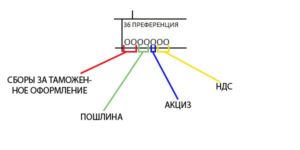 Если товар не облагается акцизом, то графа будет иметь вид-  ОООО-ООТ.е. вместо буквы обозначающей код преференции ставится тире.При экспорте товаров, не облагающихся вывозной пошлиной, графа обычно имеет вид-ОО — — — — —Полный список льгот и их обозначения в декларации смотрите в таблице ниже.Классификатор кодов преференций для каждой из стран ЕврАзЭС:(приведен с учетом изменений, вступивших в силу с 10 ноября 2019г.)КодНаименованиеРаздел 1. Льготы, предусмотренные правом Евразийского экономического союзаРаздел 1. Льготы, предусмотренные правом Евразийского экономического союза1.1. Льготы по уплате таможенной пошлины1.1. Льготы по уплате таможенной пошлиныВБОсвобождение от уплаты ввозной таможенной пошлины в отношении валюты государств — членов Евразийского экономического союза, валюты третьих стран (кроме используемой для нумизматических целей), а также ценных бумаг в соответствии с законодательством государств — членов Евразийского экономического союзаБГОсвобождение от уплаты ввозной таможенной пошлины в отношении товаров, ввозимых на таможенную территорию Евразийского экономического союза в качестве гуманитарной помощи и (или) в целях ликвидации последствий стихийных бедствий, аварий или катастрофБТОсвобождение от уплаты ввозной таможенной пошлины в отношении товаров, кроме подакцизных (за исключением легковых автомобилей, специально предназначенных для медицинских целей), ввозимых по линии третьих стран, международных организаций, правительств в благотворительных целях и (или) признаваемых в соответствии с законодательством государств — членов Евразийского экономического союза в качестве безвозмездной помощи (содействия), в том числе технической помощи (содействия)КМОсвобождение от уплаты ввозной таможенной пошлины в отношении оборудования, включая машины, механизмы, а также материалов, входящих в комплект поставки соответствующего оборудования, и комплектующих изделий (за исключением подакцизных), ввозимых в счет кредитов, предоставленных иностранными государствами и международными финансовыми организациями в соответствии с международными договорами государств — членов Евразийского экономического союзаПСОсвобождение от уплаты ввозной таможенной пошлины в отношении моторных транспортных средств товарных позиций 8701, 8702, 8703, 8704, 8705 ТН ВЭД ЕАЭС, произведенных хозяйствующими субъектами государств — членов Евразийского экономического союза с применением понятия «промышленная сборка», при выполнении установленных условий и критериевУКОсвобождение от уплаты ввозной таможенной пошлины в отношении товаров, ввозимых в качестве вклада иностранного учредителя в уставный (складочный) капитал (фонд) в пределах сроков, установленных учредительными документами для формирования этого капитала (фонда), за исключением освобождения, определенногоУФОсвобождение от уплаты ввозной таможенной пошлины в отношении товаров, ввозимых из третьих стран в качестве вклада учредителя в уставный (складочный) капитал (фонд) в пределах сроков, установленных учредительными документами для формирования этого капитала (фонда) в порядке, предусмотренном законодательством государств — членов Евразийского экономического союзаРСОсвобождение от уплаты ввозной таможенной пошлины в отношении плавучих судов, регистрируемых в международных реестрах судов, установленных законодательством государств — членов Евразийского экономического союзаПМОсвобождение от уплаты ввозной таможенной пошлины в отношении продукции морского промысла судов государств — членов Евразийского экономического союза, а также судов, арендованных (зафрахтованных) юридическими лицами и (или) физическими лицами государств — членов Евразийского экономического союзаСМОсвобождение от уплаты ввозной таможенной пошлины в отношении судов рыболовных, плавучих баз и прочих судов для переработки и консервирования рыбных продуктов, морских (код 8902 00 100 0 ТН ВЭД ЕАЭС), зарегистрированных в реестре судов государства — члена Евразийского экономического союза, плавающих под флагом одного из государств — членов Евразийского экономического союза, ввозимых на таможенную территорию Евразийского экономического союза и помещаемых под таможенную процедуру выпуска для внутреннего потребления до 1 января 2018 г. включительноИПОсвобождение от уплаты ввозной таможенной пошлины в отношении технологического оборудования, комплектующих и запасных частей к нему, сырья и материалов, ввозимых для исключительного использования на территории государства — члена Евразийского экономического союза в рамках реализации инвестиционного проекта, соответствующего приоритетному виду деятельности (сектору экономики) государства — члена Евразийского экономического союза в соответствии с законодательством этого государства — члена Евразийского экономического союза — позиция в редакции Решения Коллегии Евразийской экономической комиссии № 52 от 12.05.2015 г.ДМОсвобождение от уплаты ввозной таможенной пошлины в отношении золота в слитках с содержанием химически чистого золота не ниже 995 долей на 1000 долей лигатурной массы (проба не менее 99,5%), серебра в слитках с содержанием химически чистого серебра не ниже 999 долей на 1000 долей лигатурной массы (проба не менее 99,9%) и платины в слитках с содержанием химически чистого металла не ниже 999,5 доли на 1000 долей лигатурной массы (проба не менее 99,95%), ввозимых центральными (национальными) банками государств — членов Евразийского экономического союзаВС1Освобождение от уплаты ввозной таможенной пошлины в отношении гражданских пассажирских самолетов подсубпозиций 8802 40 003 5 и 8802 40 003 6 ТН ВЭД ЕАЭС, ввозимых по 31 декабря 2023 г. включительно на таможенную территорию Евразийского экономического союза в целях их использования в пределах территории государства — члена Евразийского экономического союза, в которое осуществляется ввоз этого товара, а также для перевозок между территориями государств — членов Евразийского экономического союза и (или) для международных перевозокСРОсвобождение от уплаты ввозной таможенной пошлины в отношении гражданских пассажирских самолетов подсубпозиций 8802 40 003 5 и 8802 40 003 6 ТН ВЭД ЕАЭС, ввезенных на таможенную территорию Евразийского экономического союза с применением льготы, указанной в позиции с кодом ВС, и ввозимых в течение срока их эксплуатации на таможенную территорию Евразийского экономического союза после их ремонта или технического обслуживания за пределами таможенной территории Евразийского экономического союзаГВОсвобождение от уплаты ввозной таможенной пошлины в отношении гражданских грузовых самолетов подсубпозиции 8802 40 003 9 ТН ВЭД ЕАЭС с максимальной взлетной массой не менее 60 000 кг, но не более 80 000 кг, ввозимых по 31 декабря 2017 г. включительно в Республику КазахстанТВОсвобождение от уплаты ввозной таможенной пошлины в отношении турбовинтовых гражданских пассажирских самолетов, классифицируемых кодами 8802 30 000 7 и 8802 40 001 6 ТН ВЭД ЕАЭС, с количеством пассажирских мест, указанным в схеме размещения пассажиров (LOPA), одобренной уполномоченным органом, ответственным за поддержание летной годности воздушных судов, не более чем на 90 человек, ввозимых в Республику Казахстан с 1 января 2015 г. по 31 декабря 2017 г. включительноАЗОсвобождение от уплаты ввозной таможенной пошлины в отношении авиационных двигателей, запасных частей и оборудования, необходимых для ремонта и (или) технического обслуживания гражданских пассажирских самолетов и (или) авиационных двигателей к нимРПОсвобождение от уплаты ввозной или вывозной таможенной пошлины в отношении перемещаемых припасовППТаможенная пошлина не уплачивается в отношении товаров, помещаемых под таможенную процедуру, иную, чем таможенные процедуры выпуска для внутреннего потребления, временного ввоза (допуска), экспортаРВВременное нахождение и использование на таможенной территории Евразийского экономического союза в соответствии с таможенной процедурой временного ввоза (допуска) без уплаты ввозной таможенной пошлины товаров, категории которых определяются Евразийской экономической комиссией и (или) международными договорами государств — членов Евразийского экономического союза с третьей сторонойГГТарифная преференция в отношении товаров, происходящих из развивающихся странННТарифная преференция в отношении товаров, происходящих из наименее развитых странВТТарифная преференция в отношении товаров, происходящих из Социалистической Республики Вьетнам и ввозимых на таможенную территорию Евразийского экономического союза в соответствии с Соглашением о свободной торговле между Евразийским экономическим союзом и его государствами-членами, с одной стороны, и Социалистической Республикой Вьетнам, с другой стороны, от 29 мая 2015 годаИРТарифная преференция в отношении товаров, происходящих из Исламской Республики Иран, применяемая в соответствии с Временным соглашением, ведущим к образованию зоны свободной торговли между Евразийским экономическим союзом и его государствами-членами, с одной стороны, и Исламской Республикой Иран, с другой стороны, от 17 мая 2018 годаМДОсвобождение от уплаты таможенной пошлины в отношении товаров, ввозимых на таможенную территорию Евразийского экономического союза и вывозимых из нее и предназначенных для официального пользования дипломатических представительств, консульских учреждений, иных официальных представительств иностранных государств, расположенных на территориях государств — членов Евразийского экономического союза, а также для личного пользования дипломатического и административно-технического персонала этих представительств, включая членов их семей, проживающих вместе с нимиООЛьготы по уплате таможенной пошлины не запрашиваютсяАСОсвобождение от уплаты ввозной таможенной пошлины в отношении товаров, ввозимых на таможенную территорию Евразийского экономического союза для целей строительства на территории Республики Беларусь атомной электростанции и ее эксплуатации в течение гарантийного срока согласно Перечню товаров, ввозимых на таможенную территорию Евразийского экономического союза для целей строительства атомной электростанции и ее эксплуатации в течение гарантийного срока, утверждаемому Решению Совета Евразийской экономической комиссии от 19.03.2012 № 9РЗОсвобождение от уплаты ввозной таможенной пошлины в отношении незарегистрированных лекарственных средств, крови человеческой и ее компонентов, органов и (или) тканей человека, в том числе гемопоэтических стволовых клеток и (или) костного мозга, ввозимых (ввезенных) для оказания медицинской помощи по жизненным показаниям конкретного пациента и (или) проведения неродственной трансплантации на основании заключения (разрешительного документа) либо лицензии, выданных уполномоченным государственным органом государства — члена Евразийского экономического союзаКСОсвобождение от уплаты ввозной таможенной пошлины в отношении товаров, ввозимых в рамках международного сотрудничества в области исследования и использования космического пространства, в том числе оказания услуг по запуску космических аппаратов, в соответствии с перечнем, утверждаемым Евразийской экономической комиссиейЗШОсвобождение от ввозных таможенных пошлин в отношении сахара-сырца тростникового субпозиций 1701 13 и 1701 14 ТН ВЭД ЕАЭС, ввозимого в период 2010 — 2019 годов для промышленной переработки на территории Республики Казахстан — позиция в редакции Решения Коллегии Евразийской экономической комиссии № 33 от 24.04.2017ВЛОсвобождение от уплаты ввозной таможенной пошлины в отношении ванадий-алюминиевой лигатуры, классифицируемой кодом 8112 92 910 0 ТН ВЭД ЕАЭС, предназначенной для производства титановых слитков, сплавов и слябов и ввозимой в Республику Казахстан в период с 1 января по 31 декабря 2017 г. включительно в объеме не более 400 тоннОТОсвобождение от уплаты ввозной таможенной пошлины в отношении оксидов титана, классифицируемых кодом 2823 00 000 0 ТН ВЭД ЕАЭС, ввозимых на территорию Республики Казахстан в период с 1 сентября 2016 г. по 31 августа 2021 г. включительно в объеме не более 40 тонн ежегодно и предназначенных для производства титановых слитков и сплавов, используемых в аэрокосмической отраслиЗУОсвобождение от уплаты ввозной таможенной пошлины в отношении товаров, являющихся продукцией военного назначения, ввоз которых осуществляется в период 2015 — 2022 годов в Республику Армения и Кыргызскую Республику для обеспечения потребностей соответственно Вооруженных сил Республики Армения и Вооруженных сил Кыргызской Республики и аналоги которых не производятся на территориях других государств — членов Евразийского экономического союзаУНОсвобождение от уплаты ввозной таможенной пошлины в отношении ввозимых до 31 декабря 2022 г. в Республику Армения и Кыргызскую Республику в целях использования для международных перевозок и (или) внутренних перевозок по территории государства — члена Евразийского экономического союза, в которое осуществляется ввоз соответствующего товара, и (или) между территориями государств — членов Евразийского экономического союза: вертолетов гражданских с максимальной взлетной массой более 750 кг, но не более 3 175 кг, включаемых в подсубпозиции 8802 11 000 2 и 8802 11 000 3 ТН ВЭД ЕАЭС; вертолетов гражданских с массой пустого снаряженного аппарата более 2 000 кг, но не более 5 000 кг, и максимальной взлетной массой более 4 000 кг, но не более 10 500 кг, включаемых в подсубпозицию 8802 12 000 1 ТН ВЭД ЕАЭС; гражданских пассажирских самолетов с массой пустого снаряженного аппарата не более 2 000 кг и максимальной взлетной массой более 750 кг, включаемых в подсубпозицию 8802 20 000 1 ТН ВЭД ЕАЭС; самолетов с массой пустого снаряженного аппарата более 60 000 кг, но не более 90 000 кг, с максимальной взлетной массой более 120 000 кг, но не более 180 000 кг, гражданских грузовых среднемагистральных, включаемых в подсубпозицию 8802 40 003 9 ТН ВЭД ЕАЭС; самолетов с массой пустого снаряженного аппарата более 160 000 кг, гражданских грузовых широкофюзеляжных дальнемагистральных с максимальной взлетной массой не более 370 000 кг, включаемых в подсубпозицию 8802 40 009 7 ТН ВЭД ЕАЭСАЭОсвобождение от уплаты ввозной таможенной пошлины в отношении товаров, ввозимых на таможенную территорию Евразийского экономического союза для целей строительства и модернизации на территории Республики Армения атомной электростанции и ее эксплуатации в течение гарантийного срока по Перечню товаров, ввозимых на таможенную территорию Евразийского экономического союза для целей строительства атомной электростанции и ее эксплуатации в течение гарантийного срока, утвержденному Решением Совета Евразийской экономической комиссии от 19 марта 2012 г. № 9ЕШОсвобождение от взимания ввозных таможенных пошлин в отношении сахара-сырца тростникового субпозиций 1701 13 и 1701 14 ТН ВЭД ЕАЭС, ввозимого в период 2015 — 2025 годов для промышленной переработки на территории Республики АрменияЛЭОсвобождение от уплаты ввозной таможенной пошлины в отношении товаров, ввозимых на территорию Республики Армения для целей строительства третьей линии электропередачи Иран — Армения согласно перечню товаров, ввозимых на территорию Республики Армения для целей строительства третьей линии электропередачи Иран — Армения, утвержденному Решением Совета Евразийской экономической комиссии от 6 апреля 2016 г. № 24НПОсвобождение от уплаты ввозной таможенной пошлины в отношении текстурированных нитей полипропиленовых, классифицируемых кодом 5402 34 000 0 ТН ВЭД ЕАЭС, предназначенных для производства ковров и ковровых изделий, ввозимых на территорию Республики Беларусь в период с 1 января по 31 декабря 2017 г. включительно в объеме не более 4 тыс. тоннИШОсвобождение от взимания ввозных таможенных пошлин в отношении сахара-сырца тростникового субпозиций 1701 13 и 1701 14 ТН ВЭД ЕАЭС, ввозимого в течение 5 лет с даты принятия Высшим Евразийским экономическим советом решения об отмене таможенного контроля товаров и транспортных средств, перемещаемых через кыргызско-казахстанский участок государственной границы, для промышленной переработки на территории Кыргызской Республики в объеме не более 100 000 тонн в годПЛОсвобождение от уплаты ввозной таможенной пошлины в отношении ввозимых в Кыргызскую Республику в период по 31 декабря 2016 г. включительно товаров подсубпозиции 3920 10 250 0 ТН ВЭД ЕАЭС в объеме не более 820 тонн в год, товаров подсубпозиций 3920 20 210 1 и 3920 20 210 9 ТН ВЭД ЕАЭС в объеме не более 75 тонн в год и товаров подсубпозиции 3923 30 101 0 ТН ВЭД ЕАЭС в объеме не более 200 тонн в годДПОсвобождение от уплаты ввозной таможенной пошлины в отношении товаров, ввозимых на территорию Кыргызской Республики в 2016 году в целях строительства Дома приемов и проведения официальных мероприятий согласно перечню товаров, ввозимых на территорию Кыргызской Республики в целях строительства Дома приемов и проведения официальных мероприятий, утвержденному Решением Совета Евразийской экономической комиссии от 11 июля 2016 г. № 57СКОсвобождение от уплаты ввозной таможенной пошлины в отношении товаров и транспортных средств, ввозимых резидентами Финляндской Республики на арендуемую Финляндской Республикой территорию Сайменского канала для осуществления работ, предусмотренных Договором между Российской Федерацией и Финляндской Республикой об аренде Финляндской Республикой российской части Сайменского канала и прилегающей к нему территории и об осуществлении судоходства через Сайменский канал от 27 мая 2010 года, и эксплуатации арендуемой территорииСЗОсвобождение от уплаты ввозной таможенной пошлины в отношении станков для судостроительной промышленности, ввозимых в Российскую Федерацию с 1 июля 2016 г. по 31 октября 2016 г. включительно для целей выполнения государственного оборонного заказа Российской Федерации, согласно перечню отдельных видов станков для судостроительной промышленности, ввозимых на территорию Российской Федерации, утвержденному Решением Совета Евразийской экономической комиссии от 9 августа 2016 г. № 64ТИИные, не поименованные в подразделе 1.1, льготы по уплате таможенных пошлин1.2. Льготы по уплате акцизов, взимаемых при ввозе подакцизных товаров на таможенную территорию Евразийского экономического союза1.2. Льготы по уплате акцизов, взимаемых при ввозе подакцизных товаров на таможенную территорию Евразийского экономического союзаПАкцизы не уплачиваются в отношении товаров, помещаемых под таможенную процедуру, иную, чем таможенные процедуры выпуска для внутреннего потребления, временного ввоза (допуска), переработки для внутреннего потребленияДОсвобождение от уплаты акциза в отношении подакцизных товаров, ввозимых на таможенную территорию Евразийского экономического союза и вывозимых из нее и предназначенных для официального пользования дипломатических представительств, консульских учреждений, иных официальных представительств иностранных государств, расположенных на территориях государств — членов Евразийского экономического союза, а также для личного пользования дипломатического и административно-технического персонала этих представительств, включая членов их семей, проживающих вместе с нимиВВременное нахождение и использование на таможенной территории Евразийского экономического союза в соответствии с таможенной процедурой временного ввоза (допуска) без уплаты акцизов товаров, категории которых определяются Евразийской экономической комиссией и (или) международными договорами государств — членов Евразийского экономического союза с третьей сторонойРОсвобождение от уплаты акцизов в отношении перемещаемых припасовОЛьготы по уплате акцизов не запрашиваются1.3. Льготы по уплате налога на добавленную стоимость (далее — НДС), взимаемого при ввозе товаров на таможенную территорию ЕЭС1.3. Льготы по уплате налога на добавленную стоимость (далее — НДС), взимаемого при ввозе товаров на таможенную территорию ЕЭСППНДС не уплачивается в отношении товаров, помещаемых под таможенную процедуру, иную, чем таможенные процедуры выпуска для внутреннего потребления, временного ввоза (допуска), переработки для внутреннего потребленияМДОсвобождение от уплаты НДС в отношении товаров, ввозимых на таможенную территорию Евразийского экономического союза и вывозимых из нее и предназначенных для официального пользования дипломатических представительств, консульских учреждений, иных официальных представительств иностранных государств, расположенных на территориях государств — членов Евразийского экономического союза, а также для личного пользования дипломатического и административно-технического персонала этих представительств, включая членов их семей, проживающих вместе с нимиРВВременное нахождение и использование на таможенной территории Евразийского экономического союза в соответствии с таможенной процедурой временного ввоза (допуска) без уплаты НДС товаров, категории которых определяются Евразийской экономической комиссией и (или) международными договорами государств — членов Евразийского экономического союза с третьей сторонойРПОсвобождение от уплаты НДС в отношении перемещаемых припасовООЛьготы по уплате НДС не запрашиваютсяРаздел 2. Льготы предусмотренные законодательством Республики БеларусьРаздел 2. Льготы предусмотренные законодательством Республики Беларусь2.1. Льготы по уплате таможенных сборов2.1. Льготы по уплате таможенных сборовВБОсвобождение от уплаты таможенных сборов за совершение таможенных операций в отношении товаров, ввозимых или вывозимых Национальным банком Республики Беларусь или его структурными подразделениямиБГОсвобождение от уплаты таможенных сборов за совершение таможенных операций в отношении товаров, ввозимых в Республику Беларусь в качестве иностранной безвозмездной помощиБТОсвобождение от уплаты таможенных сборов за совершение таможенных операций в отношении товаров, ввозимых в Республику Беларусь в качестве международной технической помощиКТОсвобождение от уплаты таможенных сборов за совершение таможенных операций в отношении бланков книжек МДП, перемещаемых между Ассоциацией международных автомобильных перевозчиков и Международным союзом автомобильного транспортаКАОсвобождение от уплаты таможенных сборов за совершением таможенных операций в отношении ввозимых или вывозимых бланков карнетов АТА или их частейКВОсвобождение от уплаты таможенных сборов за совершение таможенных операций в отношении товаров, ввозимых или вывозимых с применением карнета АТАААОсвобождение от уплаты таможенных сборов за совершение таможенных операций в отношении ввозимых (ввезенных) или вывозимых (вывезенных) акцизных марок и контрольных (идентификационных) знаковНСОсвобождение от уплаты таможенных сборов за совершение таможенных операций в отношении товаров, таможенная стоимость которых не превышает сумму, эквивалентную 200 евро, и в отношении которых не уплачиваются таможенные пошлины, налогиРПОсвобождение от уплаты таможенных сборов за совершение таможенных операций в отношении товаров, перемещаемых через таможенную границу Евразийского экономического союза в качестве припасов, а также транспортных средств международной перевозки, ввозимых (вывозимых) оборудования и запасных частей к нимМДОсвобождение от уплаты таможенных сборов за совершение таможенных операций в отношении товаров, предназначенных для официального пользования иностранными дипломатическими и приравненными к ним представительствами, либо для личного пользования дипломатических и (или) административно-технических работников этих представительств (включая проживающих вместе с ними членов их семей), если они не являются гражданами Республики БеларусьМЮОсвобождение от уплаты таможенных сборов за совершение таможенных операций в отношении товаров, перемещаемых международными организациями, персоналом этих организацийМВОсвобождение от уплаты таможенных сборов за совершение таможенных операций в отношении товаров, перемещаемых в рамках международных договоров Республики Беларусь о воздушном сообщенииСБОсвобождение от уплаты таможенных сборов за совершение таможенных операций в отношении товаров, ввозимых в Республику Беларусь и (или) вывозимых из Республики Беларусь в целях ликвидации последствий аварий, катастроф и стихийных бедствийСИИные, не поименованные в подразделе 2.1., льготы по уплате таможенных сборов за совершение таможенных операций2.2. Льготы по уплате таможенных пошлин2.2. Льготы по уплате таможенных пошлин2.2.1. Льготы, установленные законодательными актами Республики Беларусь2.2.1. Льготы, установленные законодательными актами Республики БеларусьВПОсвобождение от уплаты вывозных таможенных пошлин в соответствии с законодательством Республики Беларусь2.2.2. Льготы, предусмотренные международными договорами2.2.2. Льготы, предусмотренные международными договорамиМЮ2Освобождение от уплаты ввозной таможенной пошлины в отношении товаров, ввозимых на территорию Республики Беларусь международными организациями, их представительствами, персоналом этих организаций и представительств, а также членами их семейМВ2Освобождение от уплаты таможенной пошлины в отношении товаров, перемещаемых в рамках международных договоров Республики Беларусь о воздушном сообщенииКТ2Освобождение от уплаты таможенных пошлин в отношении бланков книжек МДП, перемещаемых между Ассоциацией международных автомобильных перевозчиков и Международным союзом автомобильного транспортаЛЛТарифная преференция в отношении товаров, происходящих и ввозимых из Сербии в рамках Соглашения о свободной торговле между Республикой Беларусь и Сербской РеспубликойЭБТарифная преференция в виде освобождения от уплаты таможенной пошлины в отношении товаров, происходящих и ввозимых из государств, образующих вместе с Республикой Беларусь зону свободной торговли, а также товаров, происходящих и вывозимых из Республики Беларусь в государства, образующие вместе с Республикой Беларусь зону свободной торговли (за исключением тарифной преференции, определенной кодом ЛЛ)ПИ22.2.3. Иные, не поименованные в подразделе 2.2, льготы по уплате таможенных пошлин2.3. Льготы по уплате акцизов, взимаемых при ввозе подакцизных товаров на таможенную территорию Евразийского экономического союза2.3. Льготы по уплате акцизов, взимаемых при ввозе подакцизных товаров на таможенную территорию Евразийского экономического союза2.3.1. Льготы по уплате акцизов, предусмотренные законодательными актами Республики Беларусь2.3.1. Льготы по уплате акцизов, предусмотренные законодательными актами Республики БеларусьГОсвобождение от уплаты акцизов в отношении товаров, ввозимых в Республику Беларусь в качестве иностранной безвозмездной помощиТОсвобождение от уплаты акцизов в отношении товаров, ввозимых в Республику Беларусь в качестве международной технической помощи2.3.2. Льготы по уплате акцизов, предусмотренные международными договорами2.3.2. Льготы по уплате акцизов, предусмотренные международными договорамиЮОсвобождение от уплаты акцизов отношении подакцизных товаров, перемещаемых международными организациями или межгосударственными образованиями, их представительствами на территории Республики Беларусь, персоналом этих организаций и представительств, а также членами их семейИ2.3.3. Иные, не поименованные в подразделах 1.2. и 2.3, льготы по уплате акцизов в отношении подакцизных товаров, ввозимых на таможенную территорию Евразийского экономического союза2.4. Льготы по уплате НДС при ввозе товаров на таможенную территорию Евразийского экономического союза2.4. Льготы по уплате НДС при ввозе товаров на таможенную территорию Евразийского экономического союза2.4.1. Льготы по уплате НДС, предусмотренные законодательными актами Республики Беларусь2.4.1. Льготы по уплате НДС, предусмотренные законодательными актами Республики БеларусьИСОсвобождение от уплаты НДС в отношении технологического оборудования (комплектующих и запасных частей к нему), сырья и материалов, предназначенных для реализации инвестиционных проектов, в том числе реализуемых в рамках заключенных инвестиционных договоров между инвестором и Республикой БеларусьВБОсвобождение от уплаты НДС в отношении белорусских рублей, иностранной валюты, в частности банкнот и монет, являющихся законными средствами платежа, а также ценных бумаг, акцизных марок, марок таможенного контроля, марок пошлин и сборов, уплачиваемых в соответствии с законодательствомБГОсвобождение от уплаты НДС в отношении товаров, ввозимых в Республику Беларусь в качестве иностранной безвозмездной помощиБТОсвобождение от уплаты НДС в отношении товаров, ввозимых в Республику Беларусь в качестве международной технической помощиМИОсвобождение от уплаты НДС в отношении технических средств, которые не могут быть использованы иначе как для профилактики инвалидности и (или) реабилитации инвалидовМЛОсвобождение от уплаты НДС в отношении лекарственных средств, изделий медицинского назначения, протезно-ортопедических изделий и медицинской техники, а также сырья, материалов для их изготовления, комплектующих изделий для их производства, полуфабрикатов к нимБСБанковские и мерные слитки из драгоценных металлов, ввозимые банками для осуществления банковских операций и иными организациями для реализации их банкамГЗОсвобождение от уплаты НДС в отношении технологического оборудования и запасных частей к нему, предназначенные для реализации инвестиционных проектов, финансируемых за счет внешних государственных займов (кредитов)ДМОсвобождение от уплаты НДС в отношении драгоценных металлов, драгоценных камней, и изделий (частей изделий) из них (коме ювелирных изделий) а также концентраты и другие промышленные отходы, лом и отходы, содержащие драгоценные и цветные металлы, ввозимые для пополнения ГосфондаЕООсвобождение от уплаты НДС в отношении всех видов печатных изданий, получаемых государственными библиотеками и музеями по международному книгообмену, а также кино- и видеопроизведений, ввозимых государственными кино- и видеоорганизациями в целях осуществления международных некоммерческих обменовЕХОсвобождение от уплаты НДС в отношении носителей экземпляров фильмов, культурных ценностей, ввозимых организациями культурыНЦОсвобождение от уплаты НДС в отношении оборудования, приборов, материалов и комплектующих изделий, предназначенных для выполнения научно-исследовательских, опытно-конструкторских и опытно-технологических работЛООсвобождение от уплаты НДС в отношении ввозимых организациями, осуществляющими производство лазерно-оптической техники, товары, применяемые такими организациями в составе лазерно-оптической техники и не производимые на территории Республики Беларусь, а также оборудование и оснастка, используемые ими для производства лазерно-оптической техникиНЭОсвобождение от уплаты НДС в отношении установок по использованию возобновляемых источников энергии, комплектующих и запасных частей к нимПТОсвобождение от уплаты НДС в отношении технологического оборудования, комплектующих и (или) запасных частей к нему, ввозимых резидентами Парка высоких технологийСЦОсвобождение от уплаты НДС в отношении семян, ввозимых для научных целей и государственного сортоиспытанияПДПрименение ставки НДС в размере 10% в отношении продовольственных товаров и товаров для детейТМПрименение ставки НДС в размере 10% в отношении товаров, отличных от продовольственных товаров и товаров для детейТЗОсвобождение от уплаты НДС в отношении помещаемых резидентами свободной экономической зоны под таможенную процедуру выпуска для внутреннего потребления товаров, изготовленных (полученных) с использованием иностранных товаров, помещенных под таможенную процедуру свободной таможенной зоныНУОсвобождение от уплаты НДС в отношении товаров, ввозимых в Республику Беларусь лицами, обладающими статусом уполномоченного экономического оператора и включенными в реестр владельцев таможенных складов и (или) в реестр владельцев складов временного хранения2.4.2. Льготы по уплате НДС, предусмотренные международными договорами2.4.2. Льготы по уплате НДС, предусмотренные международными договорамиМЮОсвобождение от уплаты НДС в отношении товаров, ввозимых международными организациями, их представительствами на территории Республики БеларусьМВОсвобождение от уплаты НДС в отношении товаров, ввозимых в рамках международных договоров Республики Беларусь о воздушном сообщенииКТОсвобождение от уплаты НДС в отношении бланков книжек МДП, перемещаемых между Ассоциацией международных автомобильных перевозчиков и Международным союзом автомобильного транспортаНИ2.4.3. Иные, не поименованные в подразделах 1.3. и 2.4, льготы по уплате НДС в отношении товаров, ввозимых на территорию Республики БеларусьРаздел 3. Льготы, предусмотренные законодательством Республики КазахстанРаздел 3. Льготы, предусмотренные законодательством Республики Казахстан3.1. Льготы по уплате таможенных сборов за таможенное декларирование3.1. Льготы по уплате таможенных сборов за таможенное декларирование3.1.1. Льготы по уплате таможенных сборов за таможенное декларирование, предусмотренные законодательными актами Республики Казахстан3.1.1. Льготы по уплате таможенных сборов за таможенное декларирование, предусмотренные законодательными актами Республики КазахстанТСОсвобождение от уплаты таможенных сборов за таможенное декларирование в отношении транспортных средств, осуществляющих регулярные международные перевозки грузов, багажа и пассажиров, а также предметов материально-технического снабжения, снаряжения, топлива, продовольствия и другого имущества, необходимых для их эксплуатации во время следования в пути, в пунктах промежуточной остановки или приобретенных за границей в связи с ликвидацией аварии (поломки) данных транспортных средствСМОсвобождение от уплаты таможенных сборов за таможенное декларирование в отношении предметов материально-технического снабжения, снаряжения, топлива, продовольствия и другого имущества, вывозимых за пределы таможенной территории Евразийского экономического союза для обеспечения производственной деятельности казахстанских или арендованных (зафрахтованных) казахстанскими лицами морских судов, ведущих морской промысел, а также продукции их промысла, ввозимой на территорию Республики КазахстанДНОсвобождение от уплаты таможенных сборов за таможенное декларирование в отношении банкнот и монет национальной и иностранной валюты (кроме банкнот и монет, представляющих собой культурно-историческую ценность), а также ценных бумагБГОсвобождение от уплаты таможенных сборов за таможенное декларирование в отношении товаров, за исключением подакцизных, ввозимых в качестве гуманитарной помощиБПОсвобождение от уплаты таможенных сборов за таможенное декларирование в отношении товаров, за исключением подакцизных (кроме легковых автомобилей, специально предназначенных для медицинских целей), ввозимых в целях благотворительной помощи по линии государств, правительств государств, международных организацийТХОсвобождение от уплаты таможенных сборов за таможенное декларирование в отношении товаров, за исключением подакцизных (кроме легковых автомобилей, специально предназначенных для медицинских целей), ввозимых в целях оказания технического содействия по линии государств, правительств государств, международных организацийГРОсвобождение от уплаты таможенных сборов за таможенное декларирование в отношении товаров, приобретаемых за счет средств грантов, предоставленных по линии государств, правительств государств, а также международных организаций, определенных в соответствии с налоговым законодательством Республики КазахстанДСОсвобождение от уплаты таможенных сборов за таможенное декларирование в отношении сырья, ввозимого Национальным Банком Республики Казахстан и его филиалами, представительствами и организациями для производства денежных знаковМДОсвобождение от уплаты таможенных сборов за таможенное декларирование в отношении товаров, ввозимых и вывозимых для официального пользования иностранными дипломатическими и приравненными к ним представительствами, консульскими учреждениями, а также для личного пользования лицами, относящимися к дипломатическому и административно-техническому персоналу этих представительств, включая членов их семей, проживающих вместе с ними, не являющихся гражданами Республики Казахстан и освобождаемых в соответствии с международными договорами Республики Казахстан3.1.2. Льготы по уплате таможенных сборов за таможенное декларирование, предусмотренные международными договорами Республики Казахстан3.1.2. Льготы по уплате таможенных сборов за таможенное декларирование, предусмотренные международными договорами Республики КазахстанМЮОсвобождение от уплаты таможенных сборов за таможенное декларирование в отношении товаров, ввозимых для международных межгосударственных и межправительственных организаций, представительств иностранных государств при них, а также для персонала этих организаций и представительств и членов их семейМВОсвобождение от уплаты таможенных сборов за таможенное декларирование в отношении товаров, ввозимых в рамках международных договоров о воздушном сообщенииМАОсвобождение от уплаты таможенных сборов за таможенное декларирование в отношении товаров, ввозимых в рамках международных договоров об автомобильном сообщенииПРОсвобождение от уплаты таможенных сборов за таможенное декларирование в отношении товаров, ввозимых в рамках международных договоров в области предотвращения распространения ядерного оружияВРОсвобождение от уплаты таможенных сборов за таможенное декларирование в отношении продукции военного назначения и военной техники, ввозимых в рамках международных договоровМГОсвобождение от уплаты таможенных сборов за таможенное декларирование в отношении товаров, ввозимых в рамках международных договоров о сотрудничестве в области гражданской обороны, предупреждения и ликвидации чрезвычайных ситуацийМСОсвобождение от уплаты таможенных сборов за таможенное декларирование в отношении товаров, ввозимых в рамках иных международных договоров Республики КазахстанПП3.1.3. Освобождение от уплаты таможенных сборов за таможенное декларирование в отношении товаров, помещаемых под таможенную процедуру отказа в пользу государстваОО3.1.4. Освобождение от уплаты таможенных сборов за таможенное декларирование в отношении товаров не используется (не запрашивается)СИ3.1.5. Иные, не поименованные в подразделе 3.1, льготы по уплате таможенных сборов за таможенное декларирование3.2. Льготы по уплате таможенных пошлин3.2. Льготы по уплате таможенных пошлин3.2.1. Льготы по уплате таможенных пошлин, предусмотренные международными договорами Республики Казахстан, подписанными до 1 января 2010 г.3.2.1. Льготы по уплате таможенных пошлин, предусмотренные международными договорами Республики Казахстан, подписанными до 1 января 2010 г.МЮОсвобождение от уплаты таможенных пошлин в отношении товаров, ввозимых для международных межгосударственных и межправительственных организаций, представительств иностранных государств при них, а также для персонала этих организаций и представительств и членов их семейМВОсвобождение от уплаты таможенных пошлин в отношении товаров, ввозимых в рамках международных договоров о воздушном сообщенииМАОсвобождение от уплаты таможенных пошлин в отношении товаров, ввозимых в рамках международных договоров об автомобильном сообщенииПРОсвобождение от уплаты таможенных пошлин в отношении товаров, ввозимых в рамках международных договоров в области предотвращения распространения ядерного оружияВРОсвобождение от уплаты таможенных пошлин в отношении продукции военного назначения и военной техники, ввозимых в рамках международных договоровМГОсвобождение от уплаты таможенных пошлин в отношении товаров, ввозимых в рамках международных договоров о сотрудничестве в области гражданской обороны, предупреждения и ликвидации чрезвычайных ситуацийМСОсвобождение от уплаты таможенных пошлин в отношении товаров, ввозимых в рамках иных международных договоров Республики КазахстанЭК3.2.2. Тарифная преференция в виде освобождения от уплаты таможенной пошлины в отношении товаров, происходящих и ввозимых из государств, образующих вместе с Республикой Казахстан зону свободной торговли, а также товаров, происходящих и вывозимых из Республики Казахстан в государства, образующие вместе с Республикой Казахстан зону свободной торговлиПИ33.2.3. Иные, не поименованные в подразделе 3.2, льготы по уплате таможенных пошлин3.3. Льготы по уплате акциза3.3. Льготы по уплате акциза3.3.1. Льготы по уплате акциза, предусмотренные законодательными актами Республики Казахстан3.3.1. Льготы по уплате акциза, предусмотренные законодательными актами Республики КазахстанТОсвобождение от уплаты акциза в отношении подакцизных товаров, необходимых для эксплуатации транспортных средств, осуществляющих международные перевозки, во время следования в пути и в пунктах промежуточной остановкиФОсвобождение от уплаты акциза в отношении подакцизных товаров, оказавшихся вследствие повреждения до пропуска их через таможенную границу Евразийского экономического союза не пригодными к использованию в качестве изделий и материаловСОсвобождение от уплаты акциза в отношении спиртосодержащей продукции медицинского назначения (кроме бальзамов), зарегистрированной в соответствии с законодательством Республики КазахстанДОсвобождение от уплаты акциза в отношении подакцизных товаров, ввезенных для официального пользования иностранными дипломатическими и приравненными к ним представительствами, а также для личного пользования лицами из числа дипломатического и административно-технического персонала этих представительств, включая членов их семей, проживающих вместе с нимиПОсвобождение от уплаты акциза в отношении подакцизных товаров, перемещаемых через таможенную границу Евразийского экономического союза, освобождаемых на территории Республики Казахстан в рамках таможенных процедур, установленных международными договорами и актами, составляющими право Евразийского экономического союза, и (или) таможенным законодательством Республики Казахстан, за исключением таможенной процедуры выпуска для внутреннего потребления3.3.2. Льготы по уплате акциза, предусмотренные международными договорами Республики Казахстан3.3.2. Льготы по уплате акциза, предусмотренные международными договорами Республики КазахстанМОсвобождение от уплаты акциза в отношении подакцизных товаров, ввозимых для международных межгосударственных и межправительственных организаций, представительств иностранных государств при них, а также для персонала этих организаций и представительств и членов их семейБОсвобождение от уплаты акциза в отношении товаров, ввозимых в рамках международных договоров о воздушном сообщенииЕОсвобождение от уплаты акциза в отношении товаров, ввозимых в рамках международных договоров об автомобильном сообщенииЖОсвобождение от уплаты акциза в отношении товаров, ввозимых в рамках международных договоров в области предотвращения распространения ядерного оружияЗОсвобождение от уплаты акциза в отношении продукции военного назначения и военной техники, ввозимых в рамках международных договоровХОсвобождение от уплаты акциза в отношении товаров, ввозимых в рамках международных договоров о сотрудничестве в области гражданской обороны, предупреждения и ликвидации чрезвычайных ситуацийЮОсвобождение от уплаты акциза в отношении товаров, ввозимых в рамках иных международных договоров Республики КазахстанИ3.3.3. Иные, не поименованные в подразделах 1.2 и 3.3, льготы по уплате акциза в отношении подакцизных товаров, ввозимых на таможенную территорию Евразийского экономического союза3.4. Льготы по уплате НДС, предусмотренные законодательством Республики Казахстан3.4. Льготы по уплате НДС, предусмотренные законодательством Республики Казахстан3.4.1. Льготы по уплате НДС, предусмотренные международными договорами Республики Казахстан3.4.1. Льготы по уплате НДС, предусмотренные международными договорами Республики КазахстанМЮОсвобождение от уплаты НДС в отношении товаров, ввозимых для международных межгосударственных и межправительственных организаций, представительств иностранных государств при них, а также для персонала этих организаций и представительств и членов их семейМВОсвобождение от уплаты НДС в отношении товаров, ввозимых в рамках международных договоров о воздушном сообщенииМАОсвобождение от уплаты НДС в отношении товаров, ввозимых в рамках международных договоров об автомобильном сообщенииПРОсвобождение от уплаты НДС в отношении товаров, ввозимых в рамках международных договоров в области предотвращения распространения ядерного оружияВРОсвобождение от уплаты НДС в отношении продукции военного назначения и военной техники, ввозимых в рамках международных договоровМГОсвобождение от уплаты НДС в отношении товаров, ввозимых в рамках международных договоров о сотрудничестве в области гражданской обороны, предупреждения и ликвидации чрезвычайных ситуаций3.4.2. Льготы по уплате НДС, предусмотренные законодательными актами Республики Казахстан3.4.2. Льготы по уплате НДС, предусмотренные законодательными актами Республики КазахстанТТОсвобождение от уплаты НДС в отношении банкнот и монет национальной и иностранной валюты и (кроме банкнот и монет, представляющих собой культурно-историческую ценность), а также ценных бумаг, ввозимых на территорию Республики КазахстанПЧОсвобождение от уплаты НДС в отношении почтовых марок (кроме коллекционных), ввозимых на территорию Республики КазахстанДСОсвобождение от уплаты НДС в отношении сырья для производства денежных знаков, ввозимого Национальным Банком Республики Казахстан и его организациямиКДОсвобождение от уплаты НДС в отношении космических объектов, оборудования объектов наземной космической инфраструктуры, ввозимых участниками космической деятельности, перечень которых определен Правительством Республики КазахстанФБОсвобождение от уплаты НДС в отношении товаров, перемещаемых физическими лицами по нормам беспошлинного ввоза товаров, утвержденным в соответствии с регулирующими таможенные правоотношения международными договорами и актами, составляющими право Евразийского экономического союза, и (или) таможенным законодательством Республики КазахстанОЗОсвобождение от уплаты НДС в отношении инвестиционного золота, кроме импортируемого Национальным Банком Республики КазахстанИЗОсвобождение от уплаты НДС в отношении инвестиционного золота, импортируемого Национальным Банком Республики КазахстанЗСОсвобождение от уплаты НДС в отношении импорта зарегистрированных в Государственном реестре лекарственных средств, изделий медицинского назначения и медицинской техники Республики Казахстан лекарственных средств любых форм, изделий медицинского назначения и медицинской техникиСНОсвобождение от уплаты НДС в отношении импорта не зарегистрированных в Государственном реестре лекарственных средств, изделий медицинского назначения и медицинской техники Республики Казахстан лекарственных средств любых форм, изделий медицинского назначения и медицинской техникиЗГОсвобождение от уплаты НДС в отношении импорта лекарственных средств любых форм, изделий медицинского назначения и медицинской техники в рамках договоров о государственных закупкахГСОсвобождение от уплаты НДС в отношении импорта материалов, оборудования, сырья и комплектующих для производства лекарственных средств любых форм, в том числе лекарственных субстанций, изделий медицинского назначения, включая протезно-ортопедические изделия, и медицинской техникиЛЖОсвобождение от уплаты НДС в отношении импорта лекарственных средств, используемых (применяемых) в области ветеринарии; изделий ветеринарного назначения и ветеринарной техники, сурдотифлотехники, включая протезно-ортопедические изделия, специальных средств передвижения, предоставляемых инвалидам; материалов, оборудования и комплектующих для производства лекарственных средств любых форм, изделий медицинского (ветеринарного) назначения, включая протезно-ортопедические изделия, и медицинской (ветеринарной) техникиРНОсвобождение от уплаты НДС в отношении предметов религиозного назначения, ввозимых религиозными объединениями, зарегистрированными в органах юстиции Республики КазахстанБГОсвобождение от уплаты НДС в отношении товаров, за исключением подакцизных, ввозимых в качестве гуманитарной помощиБПОсвобождение от уплаты НДС в отношении товаров, за исключением подакцизных, ввозимых в целях благотворительной помощи по линии государств, правительств государств, международных организацийТХОсвобождение от уплаты НДС в отношении товаров, за исключением подакцизных, ввозимых в целях оказания технического содействия по линии государств, правительств государств, международных организацийГРОсвобождение от уплаты НДС в отношении импорта товаров, осуществляемого за счет средств грантов, предоставленных по линии государств, правительств государств и международных организацийСАОсвобождение от уплаты НДС в отношении автокомпонентов, используемых налогоплательщиком, заключившим соглашение о промышленной сборке моторных транспортных средств с уполномоченным государственным органом по инвестициямИКОсвобождение от уплаты НДС в отношении сырья и (или) материалов в рамках инвестиционного контрактаИТОсвобождение от уплаты НДС в отношении сырья и (или) материалов в составе транспортного средства, произведенного на территории свободного склада и реализуемого владельцем свободного склада на территории Республики Казахстан в рамках договора о государственных закупках, заключенного до 1 ноября 2016 г.НИ3.4.3. Иные, не поименованные в разделах 1.3. и 3.4., льготы по уплате НДС в отношении товаров, ввозимых на таможенную территорию Евразийского экономического союзаРаздел 4. Льготы, предусмотренные законодательством о таможенном деле в Российской ФедерацииРаздел 4. Льготы, предусмотренные законодательством о таможенном деле в Российской Федерации4.1. Льготы по уплате таможенных сборов за таможенные операции, предусмотренные законодательством Российской Федерации4.1. Льготы по уплате таможенных сборов за таможенные операции, предусмотренные законодательством Российской Федерации4.1.1. Льготы по уплате таможенных сборов за таможенные операции, предусмотренные законодательными актами Российской Федерации4.1.1. Льготы по уплате таможенных сборов за таможенные операции, предусмотренные законодательными актами Российской ФедерацииВБОсвобождение от уплаты таможенных сборов за таможенные операции в отношении валют государств — членов Евразийского экономического союза, иностранной валюты (за исключением используемой в нумизматических целях), а также ценных бумаг, выпущенных в обращениеБГОсвобождение от уплаты таможенных сборов за таможенные операции в отношении товаров, ввозимых в Российскую Федерацию и вывозимых из Российской Федерации, относящихся в соответствии с законодательством Российской Федерации к гуманитарной помощи (содействию)БТОсвобождение от уплаты таможенных сборов за таможенные операции в отношении товаров, ввозимых в Российскую Федерацию и вывозимых из Российской Федерации, относящихся в соответствии с законодательством Российской Федерации к технической помощи (содействию)МДОсвобождение от уплаты таможенных сборов за таможенные операции в отношении товаров, ввозимых в Российскую Федерацию и вывозимых из Российской Федерации дипломатическими представительствами, консульскими учреждениями, иными официальными представительствами иностранных государств, международными организациями, персоналом этих представительств, учреждений и организаций, а также товаров, предназначенных для личного пользования отдельных категорий иностранных лиц, пользующихся преимуществами, привилегиями и (или) иммунитетами в соответствии с международными договорамиКТОсвобождение от уплаты таможенных сборов за таможенные операции в отношении бланков книжек МДП, перемещаемых между Ассоциацией международных автомобильных перевозчиков России (АСМАП) и Международным союзом автомобильного транспорта (МСАТ)КАОсвобождение от уплаты таможенных сборов за таможенные операции в отношении бланков карнетов АТА или их частей, предназначенных для выдачи на таможенной территории Евразийского экономического союзаАМОсвобождение от уплаты таможенных сборов за таможенные операции в отношении акцизных марок, ввозимых в Российскую Федерацию и вывозимых из Российской ФедерацииВМОсвобождение от уплаты таможенных сборов за таможенные операции в отношении товаров, ввозимых в Российскую Федерацию и вывозимых из Российской Федерации в целях демонстрации при проведении выставочно-конгрессных мероприятий с иностранным участием, авиационно-космических салонов и на иных подобных мероприятий, по решению Правительства Российской ФедерацииЗМОсвобождение от уплаты таможенных сборов за таможенные операции в отношении товаров, предназначенных для проведения киносъемок, представлений, спектаклей и подобных мероприятий (театральных костюмов, цирковых костюмов, кинокостюмов, сценического оборудования, партитур, музыкальных инструментов и другого театрального реквизита, циркового реквизита, кинореквизита), помещаемых под таможенную процедуру временного ввоза (допуска) или таможенную процедуру временного вывоза и при их обратном вывозе (реэкспорте) или обратном ввозе (реимпорте), если такие товары помещаются под таможенную процедуру временного ввоза (допуска) без уплаты таможенных пошлин, налоговСМОсвобождение от уплаты таможенных сборов за таможенные операции в отношении товаров, предназначенных для спортивных соревнований, показательных спортивных мероприятий или тренировок, помещаемых под таможенную процедуру временного ввоза (допуска) без уплаты таможенных пошлин, налогов или таможенную процедуру временного вывоза и при завершении указанных процедур помещением товаров под таможенную процедуру реэкспорта и реимпорта соответственноКЦОсвобождение от уплаты таможенных сборов за таможенные операции в отношении культурных ценностей, помещаемых под таможенную процедуру временного ввоза (допуска) или таможенную процедуру временного вывоза государственными, негосударственными и муниципальными музеями, государственными и негосударственными архивами, библиотеками, иными государственными и муниципальными хранилищами культурных ценностей в целях их экспонирования и при завершении действия указанных процедур помещением товаров под таможенную процедуру реэкспорта и реимпорта товаров соответственно, а также в отношении культурных ценностей, помещаемых под таможенную процедуру выпуска для внутреннего потребленияКВОсвобождение от уплаты таможенных сборов за таможенные операции в отношении культурных ценностей, возвращаемых в случае незаконного ввоза в Российскую Федерацию или незаконного вывоза из Российской ФедерациияОИОсвобождение от уплаты таможенных сборов за таможенные операции в отношении профессионального оборудования, используемого для целей производства и выпуска средств массовой информации, помещаемого под таможенную процедуру временного вывоза, а также при его обратном ввозе (реимпорте), перечень которого определяется Правительством Российской ФедерацииРПОсвобождение от уплаты таможенных сборов за таможенные операции в отношении товаров, ввозимых в Российскую Федерацию и вывозимых из Российской Федерации в качестве припасовСПОсвобождение от уплаты таможенных сборов за таможенные операции в отношении товаров, помещаемых под специальные таможенные процедуры, а также при помещении товаров под таможенные процедуры, необходимые для завершения специальной таможенной процедурыРУОсвобождение от уплаты таможенных сборов за таможенные операции в отношении товаров, которые оказались уничтожены, безвозвратно утеряны вследствие аварии или действия непреодолимой силы либо в результате естественной убыли при нормальных условиях перевозки (транспортировки) и (или) храненияРТОсвобождение от уплаты таможенных сборов за таможенные операции в отношении товаров, помещаемых под таможенную процедуру таможенного транзитаУООсвобождение от уплаты таможенных сборов за таможенные операции в отношении отходов (остатков), образовавшихся в результате уничтожения иностранных товаров в соответствии с таможенной процедурой уничтожения, в отношении которых не подлежат уплате таможенные пошлины, налогиОВОсвобождение от уплаты таможенных сборов за таможенные операции в отношении товаров, прибывших на территорию Российской Федерации, находящихся в месте прибытия либо в иной зоне таможенного контроля, расположенной в непосредственной близости от места прибытия, не помещенных под какую-либо таможенную процедуру, помещаемых под таможенную процедуру реэкспорта и убывающих с территории Российской ФедерацииВАОсвобождение от уплаты таможенных сборов за таможенные операции в отношении товаров, временно ввозимых в Российскую Федерацию с применением карнетов АТА, в случае соблюдения условий временного ввоза товаров с применением карнетов АТА, и их обратном вывозе из Российской Федерации, а также товаров, временно вывозимых из Российской Федерации с применением карнетов АТА, в случае соблюдения условий временного вывоза товаров с применением карнетов АТА, и их обратном ввозе в Российскую ФедерациюЗПОсвобождение от уплаты таможенных сборов за таможенные операции в отношении запасных частей и оборудования, ввозимых в Российскую Федерацию и вывозимых из Российской Федерации одновременно с транспортным средством в международной перевозки в соответствии с главой 38 Таможенного кодекса Евразийского экономического союзаТСОсвобождение от уплаты таможенных сборов за таможенные операции в отношении транспортных средств международных перевозок, в том числе выпущенных на территории Российской Федерации в соответствии с таможенной процедурой временного ввоза (допуска) или таможенной процедурой свободной таможенной зоны и в дальнейшем используемых в качестве транспортных средств международных перевозокЗКОсвобождение от уплаты таможенных сборов за таможенные операции в отношении товаров, ввезенных на территорию Калининградской области в соответствии с таможенной процедурой свободной таможенной зоны, и продуктов их переработки, помещаемых под таможенную процедуру выпуска для внутреннего потребленияНООсвобождение от уплаты таможенных сборов за таможенные операции в отношении товаров, предназначенных для проведения с ними или с их использованием испытаний, проверок, экспериментов и (или) показа свойств и характеристик, ввозимых в Российскую Федерацию в соответствии с таможенной процедурой временного ввоза (допуска) без уплаты таможенных пошлин, налогов или вывозимых из Российской Федерации в соответствии с таможенной процедурой временного вывозаЭСОсвобождение от уплаты таможенных сборов за таможенные операции в отношении товаров, помещаемых под таможенную процедуру экспорта и не облагаемых вывозными таможенными пошлинамиОСОсвобождение от уплаты таможенных сборов за таможенные операции в отношении товаров в случаях, определяемых Правительством Российской ФедерацииООЛьготы по уплате таможенных сборов за таможенные операции в отношении товаров не запрашиваются4.1.2. Льготы по уплате таможенных сборов за таможенные операции, предусмотренные международными договорами Российской Федерации4.1.2. Льготы по уплате таможенных сборов за таможенные операции, предусмотренные международными договорами Российской ФедерацииМВОсвобождение от уплаты таможенных сборов за таможенные операции в отношении товаров, перемещаемых через таможенную границу Евразийского экономического союза в рамках международных договоров Российской Федерации о воздушном сообщенииМУОсвобождение от уплаты таможенных сборов за таможенные операции в отношении товаров, перемещаемых через таможенную границу Евразийского экономического союза, в рамках межправительственных договоров Российской Федерации об уходе за военными могиламиММОсвобождение от уплаты таможенных сборов за таможенные операции в отношении товаров, перемещаемых через таможенную границу Евразийского экономического союза в рамках Соглашения о международно-правовых гарантиях беспрепятственного и независимого осуществления деятельности Межгосударственной телерадиокомпании «Мир»МНОсвобождение от уплаты таможенных сборов за таможенные операции в отношении товаров, перемещаемых через таможенную границу Евразийского экономического союза в рамках Соглашения между Правительством Российской Федерации и Правительством Китайской Народной Республики о сотрудничестве в нефтяной сфереСИ4.1.3. Иные, не поименованные в подразделе 4.1., льготы по уплате таможенных сборов за таможенные операции в отношении товаров, ввозимых в Российскую Федерацию и вывозимых из Российской Федерации4.2. Льготы по уплате таможенной пошлины4.2. Льготы по уплате таможенной пошлины4.2.1. Льготы по уплате таможенных пошлин, предусмотренные законодательными актами Российской Федерации4.2.1. Льготы по уплате таможенных пошлин, предусмотренные законодательными актами Российской ФедерацииГПОсвобождение от уплаты таможенных пошлин в отношении товаров, вывозимых с территории Российской Федерации в качестве гуманитарной помощи; в целях ликвидации последствий аварий и катастроф, стихийных бедствийТПОсвобождение от уплаты таможенной пошлины в отношении товаров, вывозимых с территории Российской Федерации в благотворительных целях по линии государств, международных организаций, правительств, в том числе в целях оказания технической помощи (содействия)СМОсвобождение от уплаты таможенной пошлины в отношении предметов материально-технического снабжения и снаряжения, топлива, продовольствия и другого имущества, вывозимого за пределы территории Российской Федерации для обеспечения деятельности судов государств — членов Евразийского экономического союза и судов, арендованных (зафрактованных) юридическими лицами и физическими лицами государств — членов Евразийского экономического союза, осуществляющих рыболовствоАВОсвобождение от уплаты таможенной пошлины в отношении товаров, перемещаемых в соответствии с Соглашением о разделе продукции (далее — СРП) Сахалин-1БВОсвобождение от уплаты таможенной пошлины в отношении товаров, перемещаемых в соответствии с СРП Сахалин-2ВВОсвобождение от уплаты таможенной пошлины в отношении товаров, перемещаемых в соответствии с СРП Харьягинское месторождениеНАОсвобождение от уплаты вывозной таможенной пошлины в отношении товаров, полученных (произведенных) при разработке нового морского месторождения углеводородного сырья, расположенного полностью в Азовском море или на 50 и более процентов своей площади в Балтийском море, в период до 31 марта 2032 г. включительноНЧОсвобождение от уплаты вывозной таможенной пошлины в отношении товаров, полученных (произведенных) при разработке нового морского месторождения углеводородного сырья, расположенного на 50 и более процентов своей площади в Черном море (глубина до 100 метров включительно), Печорском или Белом море, южной части Охотского моря (южнее 55° северной широты) либо российской части (российском секторе) дна Каспийского моря, в период до 31 марта 2032 г. включительноНВОсвобождение от уплаты вывозной таможенной пошлины в отношении товаров, полученных (произведенных) при разработке нового морского месторождения углеводородного сырья, расположенного на 50 и более процентов своей площади в Черном море (глубина более 100 метров), северной части Охотского моря (на 55° северной широты или севернее этой широты), южной части Баренцева моря (южнее 72° северной широты), в период до 31 марта 2042 г. включительноНКОсвобождение от уплаты вывозной таможенной пошлины в отношении товаров, полученных (произведенных) при разработке нового морского месторождения углеводородного сырья, расположенного на 50 и более процентов своей площади в Карском море, северной части Баренцева моря (на 72° северной широты и севернее этой широты), восточной Арктике (море Лаптевых, Восточно-Сибирском море, Чукотском море и Беринговом море)НМОсвобождение от уплаты вывозной таможенной пошлины в отношении товаров, вывозимых из Российской Федерации и полученных (произведенных) при разработке морского месторождения углеводородного сырья, при этом не являющегося новым морским месторождением углеводородного сырья в соответствии со статьей 11.1 Налогового кодекса Российской Федерации, расположенного на 50 и более процентов своей площади в южной части Охотского моря (южнее 55° северной широты), в период до 1 января 2021 г. при условии, что степень выработанности запасов каждого вида углеводородного сырья (за исключением попутного газа), добываемого на таком месторождении, по состоянию на 1 января 2015 г. составляет менее 5 процентовНДОсвобождение от уплаты вывозной таможенной пошлины в отношении товаров, вывозимых из Российской Федерации и полученных (произведенных) при осуществлении деятельности по добыче углеводородного сырья на участке недрТЛОсвобождение от уплаты вывозной таможенной пошлины в отношении топлива, вывозимого из Российской Федерации для обеспечения деятельности судов, используемых на континентальном шельфе Российской Федерации и (или) в исключительной экономической зоне Российской Федерации либо в российской части (российском секторе) дна Каспийского моря для геологического изучения недр, разведки и добычи углеводородного сырья, а также судов обеспечения и поисково-спасательных судов, используемых при проведении указанных работКСОсвобождение от уплаты вывозной таможенной пошлины в отношении товаров, за исключением подакцизных, вывозимых из Российской Федерации в рамках международного сотрудничества Российской Федерации в области исследования и использования космического пространства, а также соглашений об услугах по запуску космических аппаратов4.2.2. Льготы по уплате таможенных пошлин, предусмотренные международными договорами Российской Федерации — наименование в редакции Решения Коллегии Евразийской экономической комиссии № 54 от 02.06.2016 г.4.2.2. Льготы по уплате таможенных пошлин, предусмотренные международными договорами Российской Федерации — наименование в редакции Решения Коллегии Евразийской экономической комиссии № 54 от 02.06.2016 г.ЛЛТарифная преференция в отношении товаров, происходящих и ввозимых из Республики Сербии или Республики Черногории в рамках Соглашения о свободной торговле между Российской Федерацией и Союзной Республикой ЮгославиейМЮ4Освобождение от уплаты таможенной пошлины в отношении товаров, ввозимых на территорию Российской Федерации международными организациями, их представительствами, персоналом этих организаций и представительств, а также членами их семейМВ4Освобождение от уплаты таможенной пошлины в отношении товаров, перемещаемых через границу Российской Федерации в рамках международных договоров Российской Федерации о воздушном сообщении — позиция в редакции Решения Коллегии Евразийской экономической комиссии № 54 от 02.06.2016 г.КТ4Освобождение от уплаты таможенных пошлин в отношении бланков книжек МДП, перемещаемых между Ассоциацией международных автомобильных перевозчиков России (АСМАП) и Международным союзом автомобильного транспорта в Женеве (МСАТ)МУ4Освобождение от уплаты таможенной пошлины в отношении товаров, перемещаемых в рамках межправительственных договоров Российской Федерации об уходе за военными могилами — позиция в редакции Решения Коллегии Евразийской экономической комиссии № 54 от 02.06.2016 г.МЯОсвобождение от уплаты таможенной пошлины в отношении товаров, ввозимых в соответствии с Соглашением о ввозе материалов образовательного, научного и культурного характера от 17 июня 1950 года и Протоколом к нему от 26 ноября 1976 годаМПОсвобождение от уплаты таможенной пошлины в отношении товаров, ввозимых в соответствии с Соглашением об общих условиях и механизме поддержки развития производственной кооперации предприятий и отраслей государств — участников Содружества Независимых Государств от 23 декабря 1993 годаМО4Освобождение от уплаты таможенной пошлины в отношении товаров, перемещаемых в соответствии с межправительственными договорами Российской Федерации о производственной и научно-технической кооперации предприятий оборонных отраслей промышленности — редакция позиции изменена, см. Решение Коллегии Евразийской экономической комиссии № 54 от 02.06.2016 г.МЭОсвобождение от уплаты таможенной пошлины в отношении товаров, перемещаемых в рамках Соглашения об освобождении от уплаты таможенных пошлин, налогов и выдачи специальных разрешений за провоз нормативных документов, эталонов, средств измерений и стандартных образцов, провозимых с целью поверки и метрологической аттестации, от 10 февраля 1995 годаМТОсвобождение от уплаты таможенной пошлины в отношении российского природного газа, вывозимого в Турецкую Республику через акваторию Черного моря в соответствии с Соглашением между Правительством Российской Федерации и Правительством Турецкой Республики о поставках российского природного газа в Турецкую Республику через акваторию Черного моря от 15 декабря 1997 годаММОсвобождение от уплаты таможенной пошлины в отношении товаров, перемещаемых в соответствии с Соглашением между Правительством Российской Федерации и Правительством Монголии о деятельности Российско-Монгольской компании с ограниченной ответственностью “Монголросцветмет” от 25 апреля 2007 годаМНОсвобождение от уплаты таможенной пошлины в отношении товаров, ввозимых на территорию Российской Федерации в рамках Соглашения между Правительством Российской Федерации и Правительством Китайской Народной Республики о сотрудничестве в нефтяной сфере от 21 апреля 2009 годаЭРТарифная преференция в виде освобождения от уплаты таможенной пошлины в отношении товаров, происходящих и ввозимых из государств, образующих вместе с Российской Федерацией зону свободной торговли (за исключением тарифной преференции, определенной кодом ЛЛ)ПНОсвобождение от уплаты вывозной таможенной пошлины в отношении нефти и нефтепродуктов, вывозимых из Российской Федерации в государства — участники Договора о Таможенном союзе и Едином экономическом пространстве от 26 февраля 1999 года, а также в государства, образующие вместе с Российской Федерацией зону свободной торговли, если такое освобождение предусмотрено международными договорамиМРОсвобождение от уплаты НДС в отношении товаров, перемещаемых через границу Российской Федерации в рамках Соглашения о привилегиях и иммунитетах Международной организации ИТЭР по термоядерной энергии для совместной реализации проекта ИТЭР от 21 ноября 2006 годаПИ44.2.3. Иные, не поименованные в подразделе 4.2, льготы по уплате таможенных пошлин4.3. Льготы по уплате акциза, взимаемого при ввозе подакцизных товаров на территорию Российской Федерации4.3. Льготы по уплате акциза, взимаемого при ввозе подакцизных товаров на территорию Российской Федерации4.3.1. Льготы по уплате акциза, предусмотренные законодательными актами Российской Федерации4.3.1. Льготы по уплате акциза, предусмотренные законодательными актами Российской ФедерацииЧОсвобождение от уплаты акциза в отношении товаров, ввозимых в Российскую Федерацию и предназначенных для выполнения работ по СРП:Ч— Сахалин-1;Ч— Сахалин-2;Ч— Харьягинское месторождение.4.3.2. Льготы по уплате акциза, предусмотренные международными договорами Российской Федерации — наименование в редакции Решения Коллегии Евразийской экономической комиссии № 54 от 02.06.2016 г.4.3.2. Льготы по уплате акциза, предусмотренные международными договорами Российской Федерации — наименование в редакции Решения Коллегии Евразийской экономической комиссии № 54 от 02.06.2016 г.ЮОсвобождение от уплаты акциза в отношении подакцизных товаров, ввозимых в Российскую Федерацию международными организациями, их представительствами на территории Российской Федерации, персоналом этих организаций и представительств, а также членами их семейДОсвобождение от уплаты акциза в отношении подакцизных товаров, ввозимых в Российскую Федерацию и предназначенных для официального пользования дипломатическими представительствами, консульскими учреждениями и иными официальными представительствами иностранных государств, расположенными на территории Российской Федерации, а также для личного пользования членами дипломатического и административно-технического персонала этих представительств и членами их семей, проживающими вместе с нимиКОсвобождение от уплаты акциза в отношении подакцизных товаров, ввозимых в Российскую Федерацию в соответствии с Соглашением об общих условиях и механизме поддержки развития производственной кооперации предприятий и отраслей государств — участников Содружества Независимых Государств от 23 декабря 1993 годаИ4.3.3. Иные, не поименованные в подразделах 1.2. и 4.3., льготы по уплате акциза в отношении подакцизных товаров, ввозимых на таможенную территорию Евразийского экономического союза4.4. Льготы по уплате НДС4.4. Льготы по уплате НДС4.4.1. Льготы по уплате НДС, предусмотренные законодательными актами Российской Федерации4.4.1. Льготы по уплате НДС, предусмотренные законодательными актами Российской ФедерацииВБОсвобождение от уплаты НДС в отношении валюты Российской Федерации и иностранной валюты, банкнот, являющихся законными средствами платежа (за исключением предназначенных для коллекционирования), а также ценных бумаг — акций, облигаций, сертификатов, векселейБГОсвобождение от уплаты НДС в отношении товаров, ввозимых в Российскую Федерацию в качестве гуманитарной помощиБТОсвобождение от уплаты НДС в отношении товаров, ввозимых в Российскую Федерацию в качестве технической помощиЧАОсвобождение от уплаты НДС в отношении товаров, ввозимых в Российскую Федерацию и предназначенных для выполнения работ по СРП: — Сахалин-1ЧБ— Сахалин-2ЧВ— Харьягинское месторождениеТООсвобождение от уплаты НДС в отношении ввозимого в Российскую Федерацию технологического оборудования (в том числе комплектующих и запасных частей к нему), аналоги которого не производятся в Российской ФедерацииРСОсвобождение от уплаты НДС в отношении ввозимых в Российскую Федерацию судов, подлежащих регистрации в Российском международном реестре судовПМОсвобождение от уплаты НДС в отношении ввозимой в Российскую Федерацию продукции морского промысла, выловленной и (или) переработанной рыбопромышленными предприятиями (организациями) Российской ФедерацииПАОсвобождение от уплаты НДС в отношении ввозимых в Российскую Федерацию необработанных природных алмазовПСОсвобождение от уплаты НДС в отношении ввозимых в Российскую Федерацию племенного крупного рогатого скота, племенных свиней, племенных овец, племенных коз, племенных лошадей, племенной птицы (племенного яйца), семени (спермы), полученного от племенных быков, племенных свиней, племенных баранов, племенных козлов, племенных жеребцов, эмбрионов, полученных от племенного крупного рогатого скота, племенных свиней, племенных овец, племенных коз, племенных лошадейКООсвобождение от уплаты НДС в отношении ввозимых в Российскую Федерацию всех видов печатных изданий, получаемых государственными и муниципальными библиотеками и музеями по международному книгообмену, а также произведений кинематографии, ввозимых специализированными государственными организациями в целях осуществления международных некоммерческих обменовКЦОсвобождение от уплаты НДС в отношении ввозимых в Российскую Федерацию культурных ценностей, приобретенных за счет средств федерального бюджета, бюджетов субъектов Российской Федерации и местных бюджетов, культурных ценностей, полученных в дар государственными и муниципальными учреждениями культуры, государственными и муниципальными архивами, а также культурных ценностей, передаваемых в качестве дара учреждениям, отнесенным в соответствии с законодательством Российской Федерации к особо ценным объектам культурного и национального наследия народов Российской ФедерацииГГОсвобождение от уплаты НДС в отношении ввозимых в Российскую Федерацию технических средств, включая автомототранспорт, материалов, которые могут быть использованы исключительно для профилактики инвалидности или реабилитации инвалидовГКОсвобождение от уплаты НДС в отношении ввозимых в Российскую Федерацию сырья и комплектующих изделий для производства технических средств, включая автомототранспорт, которые могут быть использованы исключительно для профилактики инвалидности или реабилитации инвалидовГПОсвобождение от уплаты НДС в отношении ввозимых в Российскую Федерацию протезно-ортопедических изделийГСОсвобождение от уплаты НДС в отношении ввозимых в Российскую Федерацию сырья и материалов для изготовления протезно-ортопедических изделий и полуфабрикатов к нимГИОсвобождение от уплаты НДС в отношении ввозимых в Российскую Федерацию материалов для изготовления медицинских иммунобиологических препаратов для диагностики, профилактики и (или) лечения инфекционных заболеванийХТОсвобождение от уплаты НДС в отношении ввозимых в Российскую Федерацию медицинских изделийХСОсвобождение от уплаты НДС в отношении ввозимых в Российскую Федерацию сырья и комплектующих изделий для производства медицинских изделий, освобождаемых от уплаты НДСХООсвобождение от уплаты НДС в отношении ввозимых в Российскую Федерацию очков корригирующих (для коррекции зрения), линз для коррекции зрения, оправ для очков корригирующих (для коррекции зрения)ХКОсвобождение от уплаты НДС в отношении ввозимых в Российскую Федерацию сырья и комплектующих изделий для производства очков корригирующих (для коррекции зрения), линз для коррекции зрения, оправ для очков корригирующих (для коррекции зрения)РМОсвобождение от уплаты НДС в отношении ввозимых в Российскую Федерацию расходных материалов для научных исследований, аналоги которых не производятся в Российской ФедерацииРЗОсвобождение от уплаты НДС в отношении ввозимых на территорию Российской Федерации незарегистрированных лекарственных средств, предназначенных для оказания медицинской помощи по жизненным показаниям конкретных пациентов, и гемопоэтических стволовых клеток и костного мозга для проведения неродственной трансплантацииЛКПрименение ставки НДС в размере 10% в отношении ввозимых в Российскую Федерацию периодических печатных изданий; книжной продукции, связанной с образованием, наукой и культуройЛСПрименение ставки НДС в размере 10% в отношении ввозимых в Российскую Федерацию лекарственных средств (включая фармацевтические субстанции), в том числе предназначенных для проведения клинических исследований лекарственных препаратовЛМПрименение ставки НДС в размере 10% в отношении ввозимых в Российскую Федерацию медицинских изделийЛППрименение ставки НДС в размере 10% в отношении ввозимых в Российскую Федерацию продовольственных товаровЛДПрименение ставки НДС в размере 10% в отношении ввозимых в Российскую Федерацию товаров для детейКЛОсвобождение от уплаты НДС в отношении ввозимых в Российскую Федерацию культурных ценностей, не указанных в подпункте 4 статьи 150 Налогового кодекса Российской Федерации, при условии их отнесения к таковым в соответствии с законодательством Российской Федерации о вывозе и ввозе культурных ценностей4.4.2. Льготы по уплате НДС, предусмотренные международными договорами Российской Федерации4.4.2. Льготы по уплате НДС, предусмотренные международными договорами Российской ФедерацииМЮОсвобождение от уплаты НДС в отношении товаров, ввозимых в Российскую Федерацию международными организациями, их представительствами на территории Российской Федерации, персоналом этих организаций и представительств, а также членами их семейМВОсвобождение от уплаты НДС в отношении товаров, ввозимых в Российскую Федерацию в рамках международных договоров Российской Федерации о воздушном сообщении — позиция в редакции Решения Коллегии Евразийской экономической комиссии № 54 от 02.06.2016 г.КТОсвобождение от уплаты НДС в отношении ввозимых в Российскую Федерацию бланков книжек МДП, перемещаемых между Ассоциацией международных автомобильных перевозчиков России (АСМАП) и Международным союзом автомобильного транспорта в Женеве (МСАТ)МУОсвобождение от уплаты НДС в отношении товаров, ввозимых в Российскую Федерацию в рамках межправительственных договоров об уходе за военными могиламиМЯОсвобождение от уплаты НДС в отношении товаров, ввозимых в Российскую Федерацию в соответствии с Соглашением о ввозе материалов образовательного, научного и культурного характера от 17 июня 1950 года и Протоколом к нему от 26 ноября 1976 годаМПОсвобождение от уплаты НДС в отношении товаров, ввозимых в Российскую Федерацию в соответствии с Соглашением об общих условиях и механизме поддержки развития производственной кооперации предприятий и отраслей государств — участников Содружества Независимых Государств от 23 декабря 1993 годаМКОсвобождение от уплаты НДС в отношении товаров, за исключением подакцизных, ввозимых в Российскую Федерацию в рамках международного сотрудничества Российской Федерации в области исследования и использования космического пространства, а также договоров об услугах по запуску космических аппаратов — позиция в редакция Решения Коллегии Евразийской экономической комиссии № 54 от 02.06.2016 г.МЭОсвобождение от уплаты НДС в отношении товаров, ввозимых в Российскую Федерацию в рамках Соглашения об освобождении от уплаты таможенных пошлин, налогов и выдачи специальных разрешений за провоз нормативных документов, эталонов, средств измерений и стандартных образцов, провозимых с целью поверки и метрологической аттестации, от 10 февраля 1995 годаМШОсвобождение от уплаты НДС в отношении ввозимой в Российскую Федерацию продукции, произведенной в результате хозяйственной деятельности российских организаций на земельных участках, являющихся территорией иностранного государства с правом землепользования Российской Федерации на основании международного договора (например, Шпицберген)МНОсвобождение от уплаты НДС в отношении товаров, ввозимых в Российскую Федерацию в рамках Соглашения между Правительством Российской Федерации и Правительством Китайской Народной Республики о сотрудничестве в нефтяной сфере от 21 апреля 2009 годаМРОсвобождение от уплаты НДС в отношении товаров, перемещаемых через границу Российской Федерации в рамках Соглашения о привилегиях и иммунитетах Международной организации ИТЭР по термоядерной энергии для совместной реализации проекта ИТЭР от 21 ноября 2006 годаНИ4.4.3. Иные, не поименованные в подразделах 1.3. и 4.4., льготы по уплате НДС в отношении товаров, ввозимых на таможенную территорию Евразийского экономического союзаРаздел 5. Льготы, предусмотренные законодательством Республики АрменияРаздел 5. Льготы, предусмотренные законодательством Республики Армения5.1. Льготы по уплате таможенных сборов, предусмотренные законодательством Республики Армения5.1. Льготы по уплате таможенных сборов, предусмотренные законодательством Республики АрменияБАОсвобождение от уплаты таможенных сборов в отношении товаров, ввозимых в Республику Армения в рамках гуманитарной помощи и (или) благотворительных программКЦОсвобождение от уплаты таможенных сборов в отношении культурных ценностей, зарегистрированных или подлежащих регистрации в установленном порядке в Республике Армения, помещаемых под таможенные процедуры временного вывоза или временного ввоза (допуска) в целях экспонирования, реимпорта при их обратном ввозе или реэкспорта при их обратном вывозеААОсвобождение от уплаты таможенных сборов в отношении товаров, для которых международными договорами и актами, составляющими право Евразийского экономического союза, международными договорами и законодательными актами Республики Армения установлены льготы по уплате таможенных пошлин, налоговСИИные льготы по уплате таможенных сборовООЛьготы по уплате таможенных сборов не используются (не запрашиваются)5.2. Льготы по уплате таможенных пошлин, предусмотренные законодательством Республики Армения5.2. Льготы по уплате таможенных пошлин, предусмотренные законодательством Республики Армения5.2.1. Льготы по уплате таможенных пошлин, предусмотренные международными договорами Республики Армения5.2.1. Льготы по уплате таможенных пошлин, предусмотренные международными договорами Республики АрменияМОЛьготы по уплате ввозных таможенных пошлин в рамках международных договоров Республики Армения, заключенных до 1 января 2015 г. (в том числе при реализации после 1 января 2015 г. программ, осуществляемых в рамках этих международных договоров), применяемые в соответствии с указанными международными договорамиГНЛьготы по уплате ввозных таможенных пошлин в рамках реализации программы «Армяно-индийский учебный центр информационных и коммуникационных технологий», применяемые до окончания срока ее действия в соответствии с Меморандумом о взаимопонимании между Правительством Республики Армения и Правительством Республики Индия «О создании армяно-индийского учебного центра информационных и коммуникационных технологий» от 26 июня 2009 г.ЭАТарифная преференция в виде освобождения от уплаты таможенной пошлины в отношении товаров, происходящих и ввозимых из государств, образующих вместе с Республикой Армения зону свободной торговлиПИ55.2.2. Иные, не поименованные в пункте 5.2.1 подраздела 5.2, льготы по уплате таможенных пошлин5.3. Льготы по уплате акцизов, предусмотренные законодательством Республики Армения5.3. Льготы по уплате акцизов, предусмотренные законодательством Республики АрменияАОсвобождение от уплаты акцизов в отношении ввозимых и вывозимых товаров, помещаемых под таможенную процедуру иную, чем таможенная процедура выпуска для внутреннего потребленияИИные, не поименованные в подразделах 1.2 и 5.3, льготы по уплате акцизов5.4. Льготы по уплате НДС, предусмотренные законодательством Республики Армения5.4. Льготы по уплате НДС, предусмотренные законодательством Республики АрменияКЦОсвобождение от уплаты НДС в отношении ввозимых в Республику Армения культурных ценностейБАОсвобождение от уплаты НДС в отношении товаров, поставляемых иностранными государствами, международными межправительственными (межгосударственными) организациями, международными, иностранными и действующими в Республике Армения общественными (включая благотворительные), религиозными и иными негосударственными организациями аналогичного характера, отдельными благотворителями в рамках программ гуманитарной помощи и благотворительных программ (деятельности)НГОсвобождение от уплаты НДС в отношении товаров, ввозимых на территорию Республики Армения из третьих стран налогоплательщиками, имеющими статус уполномоченного экономического оператора, или группой резидентов — плательщиков налога на прибыль, реализующих программу, одобренную Правительством Республики Армения, в случае если указанные товары вывозятся из Республики Армения (в том числе в государства — члены Евразийского экономического союза) в течение 180 календарных дней со дня, следующего за днем ввоза указанных товаровВГОсвобождение от уплаты НДС в отношении товаров, ввозимых на территорию Республики Армения из третьих стран налогоплательщиками, имеющими статус уполномоченного экономического оператора, или группой резидентов — плательщиков налога на прибыль, реализующих программу, одобренную Правительством Республики Армения, в случае если товары, полученные (образовавшиеся) в результате операций по переработке указанных товаров (продукты переработки), вывозятся из Республики Армения (в том числе в государства — члены Евразийского экономического союза) в течение 180 календарных дней со дня, следующего за днем ввоза указанных товаровНИИные, не поименованные в подразделах 1.3 и 5.4, льготы по уплате НДС5.5. Льготы по уплате экологического сбора, предусмотренные законодательством Республики Армения5.5. Льготы по уплате экологического сбора, предусмотренные законодательством Республики АрменияЭСЛьгота по уплате экологического налогаООЛьготы по уплате экологического налога не запрашиваютсяРаздел 6. Льготы, предусмотренные законодательством Кыргызской РеспубликиРаздел 6. Льготы, предусмотренные законодательством Кыргызской Республики6.1. Льготы по уплате таможенных сборов, предусмотренные законодательством Кыргызской Республики6.1. Льготы по уплате таможенных сборов, предусмотренные законодательством Кыргызской РеспубликиСООсвобождение от уплаты таможенных сборовООЛьготы по уплате таможенных сборов не используются (не запрашиваются)6.2. Льготы по уплате таможенных пошлин, предусмотренные законодательством Кыргызской Республики6.2. Льготы по уплате таможенных пошлин, предусмотренные законодательством Кыргызской Республики6.2.1. Льготы по уплате таможенных пошлин, предусмотренные международными договорами Кыргызской Республики6.2.1. Льготы по уплате таможенных пошлин, предусмотренные международными договорами Кыргызской РеспубликиМОЛьготы по уплате ввозных таможенных пошлин, предоставленные Кыргызской Республикой в рамках международных договоров Кыргызской Республики, подписанных до 1 апреля 2015 г., применяемые в соответствии с указанными международными договорами до прекращения действия этих международных договоровТЭЛьготы по уплате ввозных таможенных пошлин в рамках реализации проекта «Модернизация тепловой электроцентрали города Бишкек», применяемые до 30 ноября 2017 г., в соответствии с кредитным соглашением льготного покупательского кредита между Правительством Кыргызской Республики и Экспортно-импортным банком Китайской Народной Республики от 11 сентября 2013 г.ДКЛьготы по уплате ввозных таможенных пошлин в рамках реализации проекта «Строительство линии электропередачи 500 кВ «Датка-Кемин» и подстанции 500 кВ «Кемин», применяемые до 31 декабря 2015 г., в соответствии с льготным кредитным соглашением между Правительством Кыргызской Республики и Экспортно-импортным банком Китайской Народной Республики от 5 июня 2012 г.ДРЛьготы по уплате ввозных таможенных пошлин в рамках реализации проекта по реабилитации двух участков дорог в Кыргызской Республике (РВС № (2012) 54 номер (242)), применяемые до 31 декабря 2017 г., в соответствии с льготным кредитным соглашением между Правительством Кыргызской Республики и Экспортно-импортным банком Китайской Народной Республики от 4 декабря 2012 г.ДЛЛьготы по уплате ввозных таможенных пошлин в рамках реализации проекта альтернативной автодороги Север — Юг на участках Казарман — Джалал-Абад (км 291 — 433) и Балыкчы — Арал (км 183+500 — 195+486), применяемые до 31 декабря 2019 г., в соответствии с льготным кредитным соглашением между Правительством Кыргызской Республики и Экспортно-импортным банком Китайской Народной Республики от 11 сентября 2013 г.ДБЛьготы по уплате ввозных таможенных пошлин в рамках реализации проекта реконструкции автодороги Бишкек — Нарын — Торугарт, применяемые до 31 декабря 2017 г., в соответствии с кредитными соглашениями между Кыргызской Республикой и Саудовским фондом развития от 13 сентября 2011 г., Кыргызской Республикой и Кувейтским фондом арабского экономического развития от 7 сентября 2011 г. и Правительством Кыргызской Республики и Фондом развития Абу-Даби от 8 февраля 2012 г.ДТЛьготы по уплате ввозных таможенных пошлин в рамках реализации проекта реконструкции автодороги Тараз — Талас — Суусамыр, применяемые до 31 декабря 2018 г., в соответствии с кредитным соглашением между Правительством Кыргызской Республики и Саудовским фондом развития от 13 августа 2013 г.КЭТарифная преференция в виде освобождения от уплаты таможенной пошлины в отношении товаров, происходящих и ввозимых из государств, образующих вместе с Кыргызской Республикой зону свободной торговлиПИ66.2.2. Иные, не поименованные в пункте 6.2.1 подраздела 6.2, льготы по уплате таможенных пошлин6.3. Льготы по уплате акцизов, предусмотренные законодательством Кыргызской Республики6.3. Льготы по уплате акцизов, предусмотренные законодательством Кыргызской РеспубликиАОсвобождение от уплаты акцизов, за исключением льгот, поименованных в подразделе 1.2ИИные, не поименованные в подразделах 1.2 и 6.3, льготы по уплате акцизов6.4. Льготы по уплате НДС при ввозе товаров на таможенную территорию Евразийского экономического союза6.4. Льготы по уплате НДС при ввозе товаров на таможенную территорию Евразийского экономического союза6.4.1. Льготы по уплате НДС, предусмотренные законодательными актами Кыргызской Республики6.4.1. Льготы по уплате НДС, предусмотренные законодательными актами Кыргызской РеспубликиБАОсвобождение от уплаты НДС в отношении товаров, ввозимых в Кыргызскую Республику в качестве гуманитарной помощи, в благотворительных целях по линии государств, правительств государств и международных организацийГРОсвобождение от уплаты НДС в отношении товаров, ввозимых в Кыргызскую Республику за счет безвозмездной помощи (грантов), предоставленных по линии государств, правительств государств и международных организацийСБОсвобождение от уплаты НДС в отношении товаров, ввозимых в Кыргызскую Республику в целях ликвидации последствий аварий и катастроф, стихийных бедствий, вооруженных конфликтовПДОсвобождение от уплаты НДС в отношении детского питанияЛЖОсвобождение от уплаты НДС в отношении вакцин и лекарственных средств для животныхУХОсвобождение от уплаты НДС в отношении удобрений и средств химической защиты растенийПСОсвобождение от уплаты НДС в отношении племенных животных и семенных материаловМИОсвобождение от уплаты НДС в отношении специализированных товаров для лиц с ограниченными возможностями здоровьяУЧОсвобождение от уплаты НДС в отношении учебных пособий, школьных принадлежностей и научных изданийВБОсвобождение от уплаты НДС в отношении ценных бумаг, бланков паспортов и удостоверений личности гражданина Кыргызской Республики установленного образца, марок акцизного сбора, валюты (кроме используемой в нумизматических целях)ПГОсвобождение от уплаты НДС в отношении природного газаНБОсвобождение от уплаты НДС в отношении банковского оборудованияКРОсвобождение от уплаты НДС в отношении товаров, ввозимых в рамках реализации проекта «Кумтор»СООсвобождение от уплаты НДС в отношении товаров, ввозимых в качестве основных средствЛСОсвобождение от уплаты НДС в отношении лекарственных средствМХОсвобождение от уплаты НДС в отношении товаров, ввозимых в адрес военных баз третьих странПКОсвобождение от уплаты НДС в отношении специализированных товаров, ввозимых для строительства и реконструкции стекловаренной печи и конвертера (ферросплавной печи)ГООсвобождение от уплаты НДС в отношении научного оборудования геологических (геофизических, геодезических) экспедиций по измерению и контролю сейсмической обстановкиЗООсвобождение от уплаты НДС в отношении товаров, импортируемых по договору о социально значимом объектеЭЭОсвобождение от уплаты НДС в отношении электроэнергииВИОсвобождение от уплаты НДС в отношении вооружения, военной техники, военного имущества, специальной техники, специальных средств, импортируемых на территорию Кыргызской Республики государственными органами и организациями, деятельность которых финансируется из государственного бюджета Кыргызской Республики, в целях обеспечения обороноспособности, национальной безопасности и правопорядка Кыргызской Республики6.4.2. Льготы по уплате НДС, предусмотренные международными договорами Кыргызской Республики6.4.2. Льготы по уплате НДС, предусмотренные международными договорами Кыргызской РеспубликиМООсвобождение от уплаты НДС в отношении товаров, перемещаемых в рамках межправительственных и международных договоров — позиция в редакция Решения Коллегии Евразийской экономической комиссии № 54 от 02.06.2016 г.ТЭОсвобождение от уплаты НДС в отношении товаров, ввозимых в рамках реализации проекта «Модернизация тепловой электроцентрали города Бишкек» в соответствии с кредитным соглашением льготного покупательского кредита между Правительством Кыргызской Республики и Экспортно-импортным банком Китайской Народной Республики от 11 сентября 2013 г.ДКОсвобождение от уплаты НДС в отношении товаров, ввозимых в рамках реализации проекта «Строительство линии электропередачи 500 кВ «Датка-Кемин» и подстанции 500 кВ «Кемин» в соответствии с льготным кредитным соглашением между Правительством Кыргызской Республики и Экспортно-импортным банком Китайской Народной Республики от 5 июня 2012 г.ДРОсвобождение от уплаты НДС в отношении товаров, ввозимых в рамках реализации проекта по реабилитации двух участков дорог в Кыргызской Республике (РВС № (2012) 54 номер (242)) в соответствии с льготным кредитным соглашением между Правительством Кыргызской Республики и Экспортно-импортным банком Китайской Народной Республики от 4 декабря 2012 г.ДЛОсвобождение от уплаты НДС в отношении товаров, ввозимых в рамках реализации проекта альтернативной автодороги Север — Юг на участках Казарман — Джалал-Абад (км 291 — 433) и Балыкчы — Арал (км 183+500 — 195+486) в соответствии с льготным кредитным соглашением между Правительством Кыргызской Республики и Экспортно-импортным банком Китайской Народной Республики от 11 сентября 2013 г.ДБОсвобождение от уплаты НДС в отношении товаров, ввозимых в рамках реализации проекта реконструкции автодороги Бишкек — Нарын — Торугарт в соответствии с кредитными соглашениями между Кыргызской Республикой и Саудовским фондом развития от 13 сентября 2011 г., Кыргызской Республикой и Кувейтским фондом арабского экономического развития от 7 сентября 2011 г. и Правительством Кыргызской Республики и Фондом развития Абу-Даби от 8 февраля 2012 г.ДТОсвобождение от уплаты НДС в отношении товаров, ввозимых в рамках реализации проекта реконструкции автодороги Тараз — Талас — Суусамыр в соответствии с кредитным соглашением между Правительством Кыргызской Республики и Саудовским фондом развития от 13 августа 2013 г.НИ6.4.3. Иные, не поименованные в подразделах 1.3 и 6.4, льготы по уплате НДС1 Указывается также в случае применения льгот по уплате ввозных таможенных пошлин, установленных абзацем вторым подпункта 2 пункта 44 приложения № 3 к Договору от 10 октября 2014 года о присоединении Республики Армения к Договору о Евразийском экономическом союзе от 29 мая 2014 года и абзацем вторым подпункта 2 пункта 46 приложения № 1 к Протоколу от 8 мая 2015 года об условиях и переходных положениях по применению Кыргызской Республикой Договора о Евразийском экономическом союзе от 29 мая 2014 года, отдельных международных договоров, входящих в право Евразийского экономического союза, и актов органов Евразийского экономического союза в связи с присоединением Кыргызской Республики к Договору о Евразийском экономическом союзе от 29 мая 2014 года.1 Указывается также в случае применения льгот по уплате ввозных таможенных пошлин, установленных абзацем вторым подпункта 2 пункта 44 приложения № 3 к Договору от 10 октября 2014 года о присоединении Республики Армения к Договору о Евразийском экономическом союзе от 29 мая 2014 года и абзацем вторым подпункта 2 пункта 46 приложения № 1 к Протоколу от 8 мая 2015 года об условиях и переходных положениях по применению Кыргызской Республикой Договора о Евразийском экономическом союзе от 29 мая 2014 года, отдельных международных договоров, входящих в право Евразийского экономического союза, и актов органов Евразийского экономического союза в связи с присоединением Кыргызской Республики к Договору о Евразийском экономическом союзе от 29 мая 2014 года.2 При таможенном декларировании ввозимых (ввезенных) товаров указывается в случае применения льгот по уплате ввозных таможенных пошлин, установленных международными договорами Республики Беларусь, подписанными до 1 января 2010 г.2 При таможенном декларировании ввозимых (ввезенных) товаров указывается в случае применения льгот по уплате ввозных таможенных пошлин, установленных международными договорами Республики Беларусь, подписанными до 1 января 2010 г.3 При таможенном декларировании ввозимых (ввезенных) товаров указывается в случае применения льгот по уплате ввозных таможенных пошлин, установленных международными договорами Республики Казахстан, подписанными до 1 января 2010 г.3 При таможенном декларировании ввозимых (ввезенных) товаров указывается в случае применения льгот по уплате ввозных таможенных пошлин, установленных международными договорами Республики Казахстан, подписанными до 1 января 2010 г.4 При таможенном декларировании ввозимых (ввезенных) товаров указывается в случае применения льгот по уплате ввозных таможенных пошлин, установленных международными договорами Российской Федерации, подписанными до 1 января 2010 г.4 При таможенном декларировании ввозимых (ввезенных) товаров указывается в случае применения льгот по уплате ввозных таможенных пошлин, установленных международными договорами Российской Федерации, подписанными до 1 января 2010 г.5 При таможенном декларировании ввозимых (ввезенных) товаров указывается в случае применения льгот по уплате ввозных таможенных пошлин в рамках международных договоров Республики Армения, заключенных до 1 января 2015 г.5 При таможенном декларировании ввозимых (ввезенных) товаров указывается в случае применения льгот по уплате ввозных таможенных пошлин в рамках международных договоров Республики Армения, заключенных до 1 января 2015 г.6 При таможенном декларировании ввозимых (ввезенных) товаров указывается в случае применения льгот по уплате ввозных таможенных пошлин в рамках международных договоров Кыргызской Республики, подписанных до 1 апреля 2015 г.6 При таможенном декларировании ввозимых (ввезенных) товаров указывается в случае применения льгот по уплате ввозных таможенных пошлин в рамках международных договоров Кыргызской Республики, подписанных до 1 апреля 2015 г.